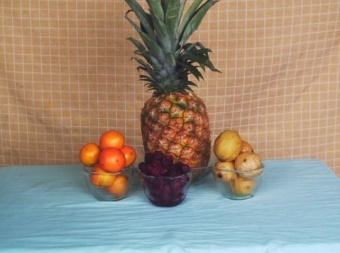 “PONIENDO EN PRACTICA NUESTROS CONOCIMIENTOS CON  VISION A FUTURO, LLENO DE CREATIVIDAD”¡CONSUME LO NATURAL!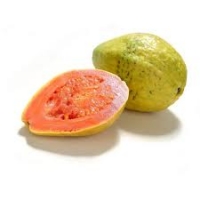 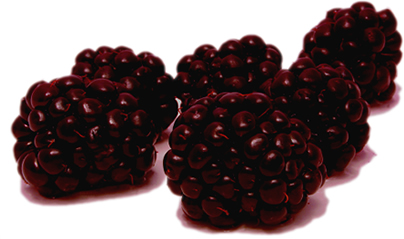 MORA			PIÑA		GUAYABA	        NARANJILLA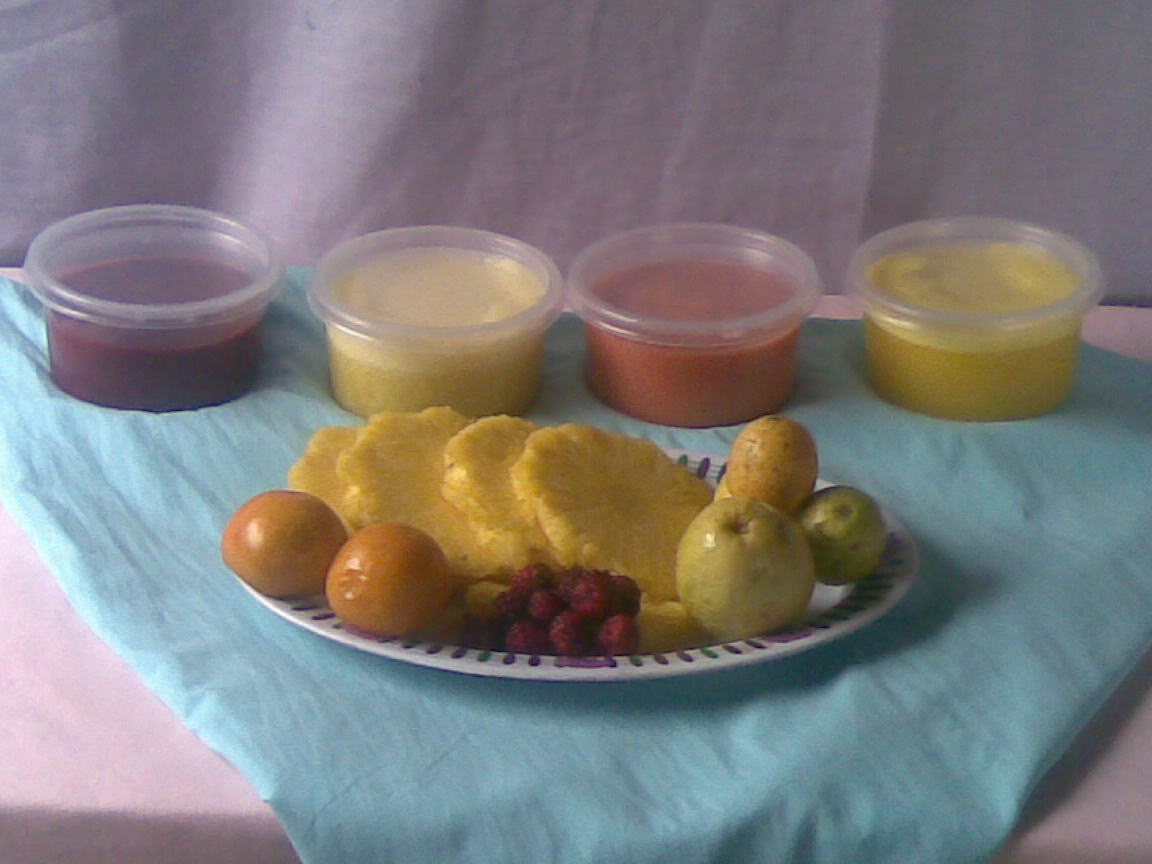 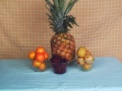 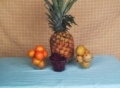 	MORA					PIÑA			 CODIGO			        CODIGO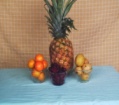 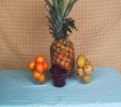 			 N. 01				         N. 02			PRECIO			         PRECIO            	$ 1.25	   	                  $ 1.25	GUYABA			     NARANJILLA			CODIGO			        CODIGO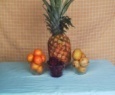 			N. 03				         N. 04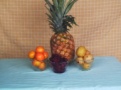 			PRECIO			         PRECIO			$ 1.00				         $ 100CARACTERISTICASEl producto puede utilizarse de diversas maneras como deliciosos zumos naturales y múltiples productos en las industrias de heladería, refrescos, confitería y conservas.Modo de empleoLas pulpas concentradas se diluyen con agua o leche para la preparación de jugos o sorbetes en una proporción de 1 a 3, o en una mayor dilución en la elaboración de refrescos.BeneficiosLas pulpas congeladas no tienen preservantes alguno. Mantienen el sabor y características nutricionales se la fruta de la que se extraen y su vida útil es de un año. Eleva la capacidad del sistema inmunológico protegiendo el organismo contra las infecciones.Uso El producto puede utilizarse de diversas maneras como delicioso zumos naturales y múltiples productos en las industrias de heladerías, refrescos, confitería y conservas.Descripción Pulpa de fruta de 100% Natural sin adictivos ni componentes artificiales.No contiene azúcar.BATIDOS	     MORA			MORA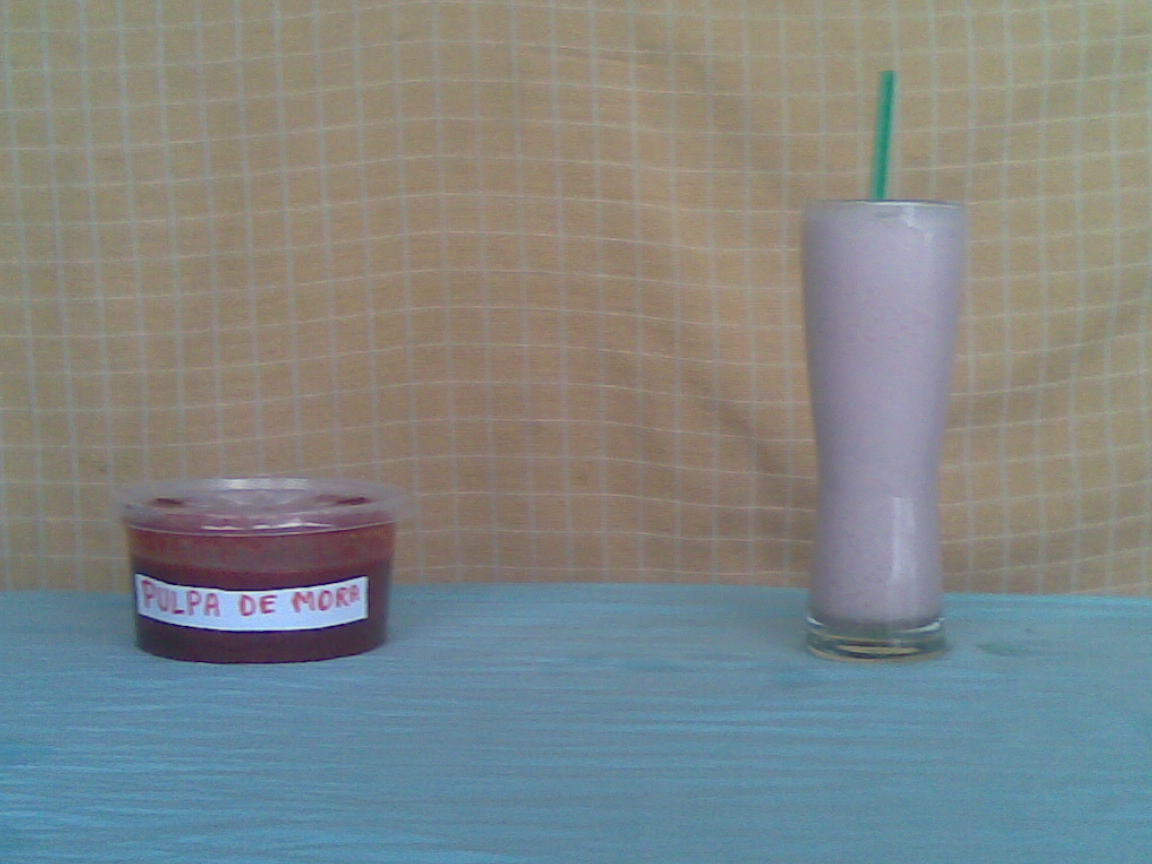 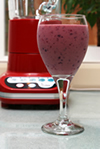 CODIGO			    CODIGON.OO1			    N.002PRECIO			    PRECIO$ 1.50			     $ 1.25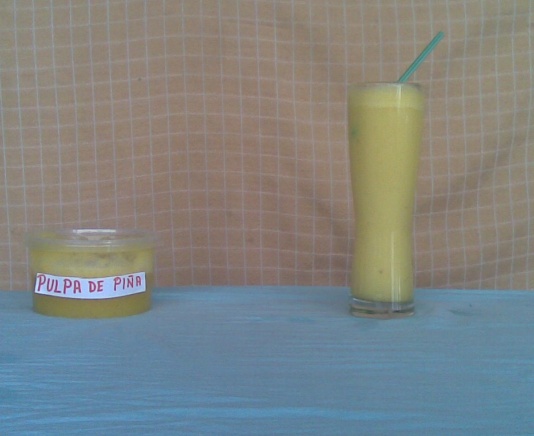 		PIÑA			GUYABA	        NARANJILLA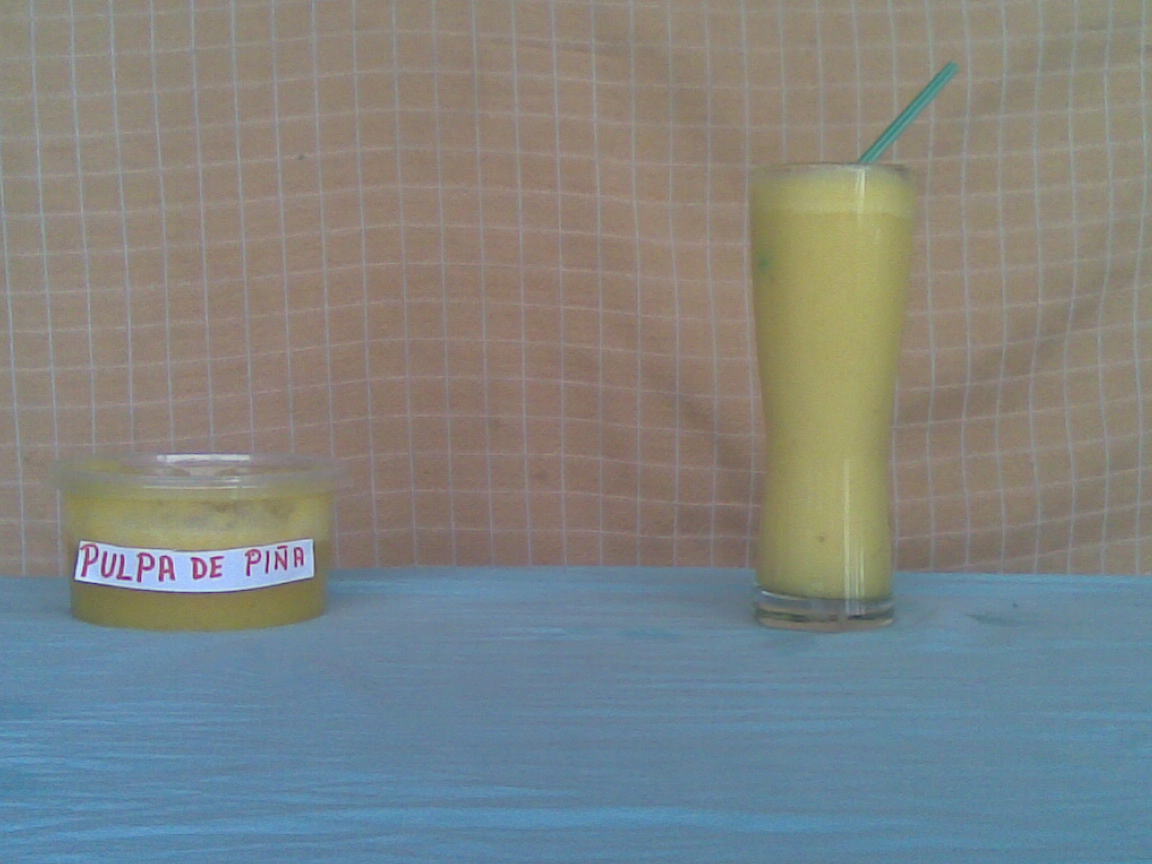 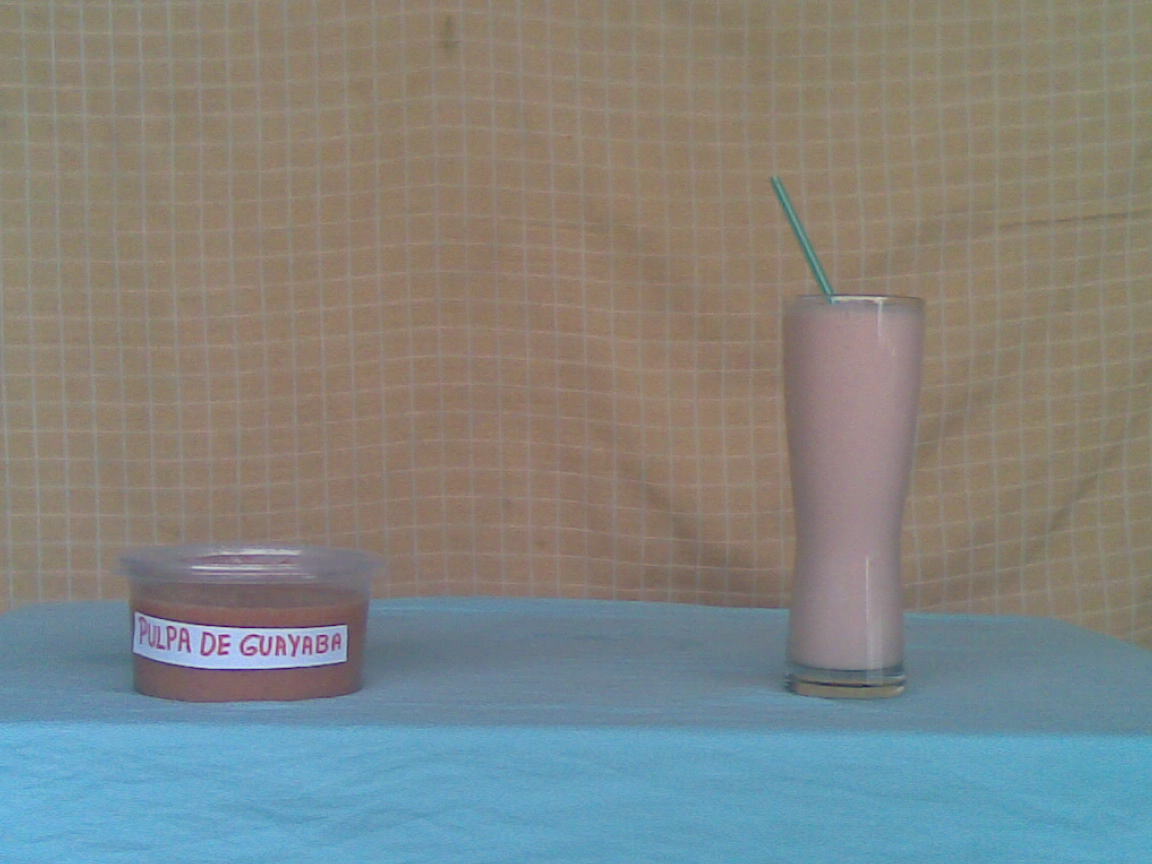 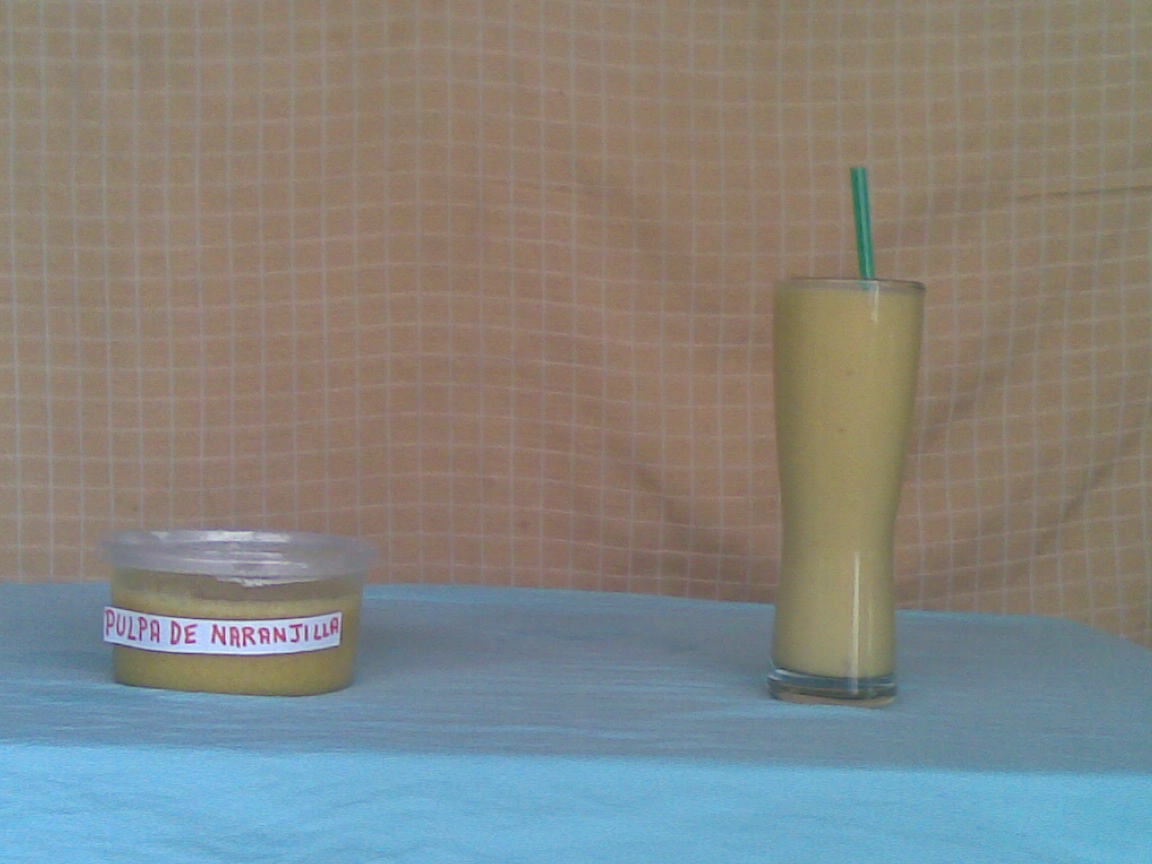 CODIGO		         CODIGO		       CODIGON. 003		         N. 004		       N. 005PRECIO		         PRECIO		       PRECIO$ 1.25		         $ 100		       $ 100CARACTERISTICASLa popular mora silvestre, es en realidad la zarzamora, también denominada frambuesa negra. Esta variedad de origina en la zona Andina.                                                                                                        Es un fruto de pequeño tamaño, redondo o ligeramente alargado, compuesto por pequeños glóbulos que contienen en su interior una semilla diminuta. 

Son especialmente ricas en vitamina C las grosellas negras y las rojas, que tienen cantidades mayores que algunos cítricos.		              Las guayabas son un género arbustos tropicales y árboles pequeños nativos del Caribe, América Central y el norte de Sudamérica.
La fruta es redonda o en forma de pera, Tiene una corteza delgada y delicada, color verde pálido a amarillo en la etapa madura en algunas especies, rosa a rojo en otras, Pulpa blanca cremosa o naranja-salmón con 
 muchas semillitas duras y un fuerte aroma característico. Es rica en vitaminas A, B y C. MERMELADA DE GUYABA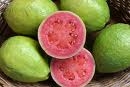 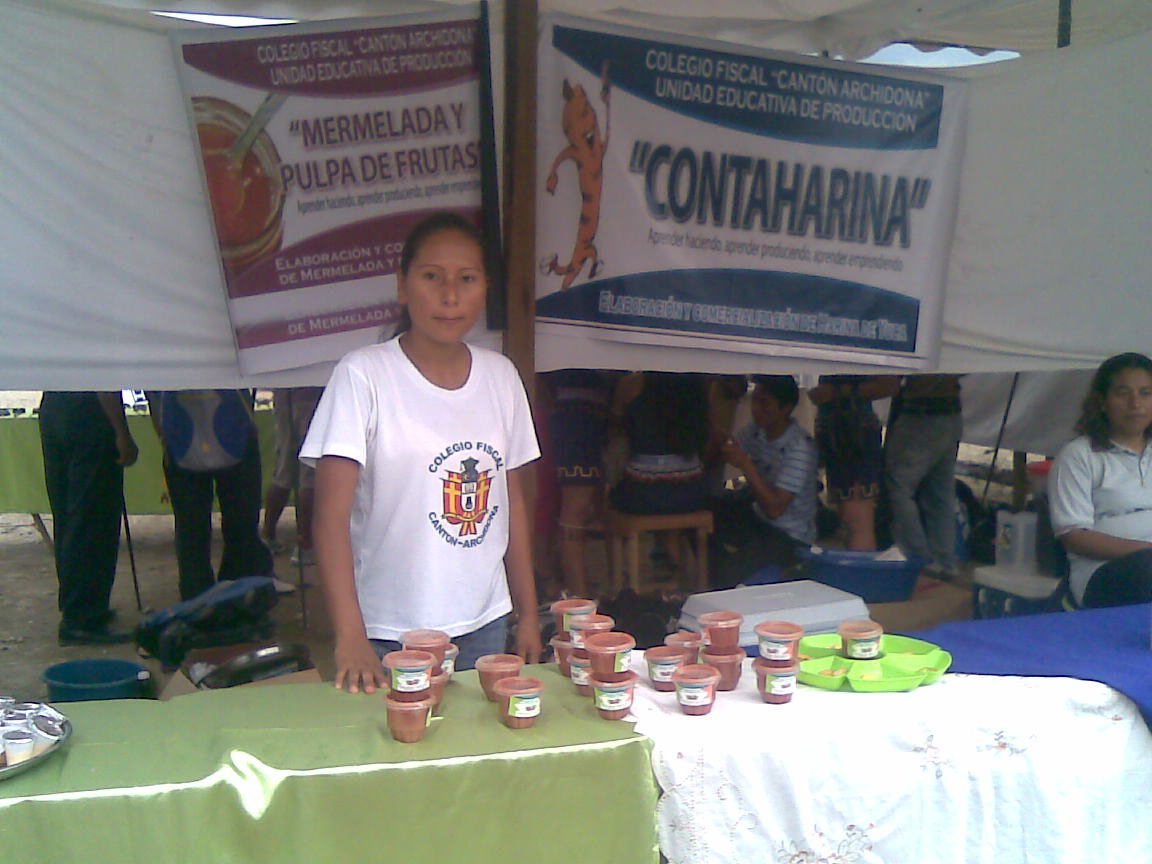                                 PRECIO                               $ 0.50                               CODIGO                                Nº 0001PROPIEDADES Y BENEFICIOS DE GUAYABALa guayaba es la fruta reina en vitamina c Además es muy rica en nutrientes, su composición es casi todo de agua, pero también tiene proteínas, calcio, hierro.. grasa, calorías, azucares y vitamina c y a, fosforo, riboflavina, tiamina, niacina y otros nutrientes.La guayaba es el mejor antigripal natural.Es Rica en potasio, bueno para la presión arterial, pero también tiene calcio hierro, magnesio, sodio y cinc.78% Agua0,9  proteínas0,4 Grasa7,7 Azucares2,7 Hidratos de carbono8.5 fibra bruta1    Acido tánico0,8 ceniza43.24 calorías